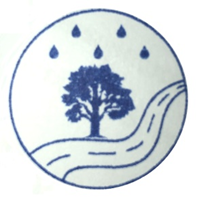 ОГОЛОШЕННЯ (Документація)
для проведення спрощеної закупівлі1.Замовник:Замовник:1.1.НайменуванняКомунальне підприємство "БЛАГОЗЕЛЕНБУД" Гостомельської селищної ради1.2.Код за ЄДРПОУ437256701.3.Місцезнаходження 08290, Київська область, сел. Гостомель, вул. Свято-Покровська, 2201.4.Категорія  замовника Юридична особа, яка забезпечує потреби держави або територіальної громади 1.5.Уповноважена особа Замовника, яка здійснює зв'язок з учасникамиФахівець з публічних закупівель –Тітова Алла Володимирівна, тел. (098)290-00-05;адреса: сел. Гостомель, вул. Свято-Покровська, 220З технічних питань: Антонюк Сергій Валерійовичтел. (096) 646-30-102.Процедура закупівлі Спрощена закупівля проводиться замовником відповідно до постанови Кабінету Міністрів України від 28.02.2022 № 169 «Деякі питання здійснення оборонних та публічних закупівель товарів, робіт і послуг в умовах воєнного стану» (зі змінами та доповненнями).3.Інформація про предмет закупівлі Інформація про предмет закупівлі 3.1.Назва предмета закупівлі Пісок для посипки доріг в зимовий періодКод ДК 021:2015: 14210000-6 Гравій, пісок, щебінь і наповнювачі (Пісок природній)3.2.Опис окремої частини (частин) предмета закупівлі (лота), щодо якої можуть бути подані пропозиції Поділ предмета закупівлі на частини не передбачається.Пропозиції подаються учасниками щодо предмету закупівлі в цілому.3.3.Вид предмета закупівлі Товар3.4Інформація про технічні, якісні та інші характеристики предмета закупівліЗгідно Додатку №4 до оголошення про проведення спрощеної закупівлі.3.5.Кількість товару(робіт, послуг)Кількість – 900 тонн, очікувана вартість 450 000,00 грн. ( Чотириста п'ятдесят тисяч гривень, 00 копійок)3.6.Місце поставки товаруМісце:   Київська обл., смт. Гостомель, вул. Свято-Покровська, 220Поставка товару транспортом Постачальника, або за його кошт на територію підприємства.Весь Товар повинен бути поставлений до 30.11.2022р. за  адресою смт. Гостомель вул. Свято-Покровська, 220.3.7Строк поставки товаруЗ моменту підписання Договору по 30.11.2022 р.3.8. Умови оплатиРозрахунки здійснюються шляхом перерахування грошових коштів на разрахунковий рахунок Постачальника в національній валюті України шляхом оплати, яка здійснюється Покупцем на підставі видаткової накладної за цінами,що вказані у видатковій накладній з дати передачі Товару у власність Покупця. Розрахунки за поставлений Товар здійснюються за фактом постачання на умовах відстрочки до 31 грудня 2022 року 100%.4.Очікувана вартість  предмета закупівлі 450 000,00 грн. ( Чотириста п'ятдесят тисяч гривень, 00 копійок) включаючи ПДВ.  Ціна пропозиції зазначається з урахуванням податку на додану вартість (з ПДВ). Якщо учасник не є платником податку на додану вартість, то він зазначає ціну з позначкою «без ПДВ».4.1.Розмір мінімального кроку пониження ціни під час електронного аукціону в межах від 0,5 відсотка до 3 відсотків або в грошових одиницях очікуваної вартості закупівлі 0,5 % від очікуваної вартості закупівлі4.2.Перелік критеріїв та методика оцінки пропозиції із зазначенням типомої ваги критеріїв Єдиним критерієм оцінки згідно даної процедури є ціна (питома вага критерію – 100%). До оцінки тендерних пропозицій приймається сума, що становить загальну вартість тендерної пропозиції кожного окремого учасника, розрахована з урахуванням вимог щодо технічних, якісних та кількісних характеристик предмету закупівлі, визначених цим оголошенням, в тому числі з урахуванням включення до ціни податку на додану вартість (ПДВ), якщо учасник є платником ПДВ, інших податків та зборів, що передбачені чинним законодавством, та мають бути включені таким учасником до вартості товарів.5.Період уточнення інформації про закупівлю (не меньше трьох робочих днів) згідно оголошення6.Кінцевий строк подання пропозиції (строк для подання пропозиції не може бути менше ніж п′ять робочих днів з дня опрелюднення оголошення про проведення спрощеної закупівлі в електронній системі закупівель) згідно оголошення 7.Недискримінація учасників Вітчизняні та іноземні учасники всіх форм власності та організаційно-правових форм беруть участь у спрощеній закупівлі на рівних умовах.Документи, що надаються іноземною юридичною особою, мають бути легалізовані відповідно до законодавства України.У разі якщо іноземна юридична особа є резидентом держави-учасниці Конвенції, що скасовує вимоги легалізації іноземних офіційних документів (Гаазька конвенція), документи можуть бути апостильовані.У разі якщо іноземна юридична особа є резидентом держави, яка є стороною двосторонніх договорів з державою України стосовно надання правової допомоги та умови яких звільняють від необхідності додаткового посвідчення та/або перекладу документів, які надаються учасником для участі у закупівлі, документи такої іноземної юридичної особи можуть бути оформлені з урахуванням вимог таких двосторонніх договорів.Учасники - нерезиденти для виконання вимог щодо подання документів, передбачених цим Оголошенням подають документи, передбачені законодавством держави, де вони зареєстровані з відповідними поясненнями: у разі подання аналогу документу (аналогічний документ, що за змістом відповідає документу, який вимагається замовником, містить аналогічне наповнення та інформацію, що вимагається замовником) або у разі якщо, законодавством, де зареєстрований учасник-нерезидент, не передбачено надання відповідних документів, учасник-нерезидент повинен додати пояснювальну записку з роз’ясненнями та з посиланням на нормативно-правові акти держави, резидентом якої він є.8.Зміст і спосіб подання пропозиціїПропозиції подаються учасниками після закінчення строку періоду уточнення інформації, зазначеної замовником в оголошенні про проведення спрощеної закупівлі, в електронному вигляді шляхом заповнення електронних форм з окремими полями, де зазначається інформація про ціну та інші критерії оцінки (у разі їх встановлення замовником), шляхом завантаження необхідних документів через електронну систему закупівель, що підтверджують відповідність вимогам, визначеним замовником.Перелік документів, які необхідно подати Учасникам для участі в спрощеній закупівлі, на підтвердження відповідності Учасника згідно умов (вимог) Замовника:ФОРМА "ЦІНОВА ПРОПОЗИЦІЯ" згідно Додатку №1.Відомості про учасника, згідно Додатку №2.Завірена Учасником копія Свідоцтва про реєстрацію платника податку на додану вартість, або завірена Учасником копія Витягу з реєстру платників податків на додану вартість.Завірена Учасником копія Витягу з Єдиного державного реєстру юридичних осіб та фізичних осіб – підприємців.Документи, що підтверджують повноваження посадової особи або представника учасника процедури закупівлі щодо підпису документів пропозиції (протокол або витяг з протоколу засновників,  наказ про призначення уповноваженої посадової особи учасника, або довіреність на представництво інтересів учасника і право підпису документів) Документи, які підтверджують відповідність пропозиції учасника технічним, якісним та іншим вимогам до предмету закупівлі:- сертифікати відповідності або ТУ, паспорти та інше. У випадку, якщо товар не підлягає обов’язковій сертифікації в Україні – надати лист (в довільній формі);- лист-гарантія в довільній формі екологічної безпеки товару, що в подальшому не призведе до негативних наслідків для людей та довкілля, під час його використання.Під час використання електронної системи закупівель з метою подання  пропозицій та їх оцінки документи та дані створюються та подаються з урахуванням вимог законів України «Про електронні документи та електронний документообіг» та «Про електронні довірчі послуги», тобто  пропозиція у будь-якому випадку повинна містити накладений  кваліфікований електронний підпис (КЕП) або удосконалений електронний підпис (УЕП) учасника/уповноваженої особи учасника  закупівлі. Файл накладеного кваліфікованого електронного підпису повинен бути придатний для перевірки на сайті Центрального засвідчувального органу за посиланням – http://czo.gov.ua/verify.Всі документи, що готуються Учасником, викладаються українською мовою.9.Проект договору про закупівлю      Проект договору складається замовником з урахуванням особливостей предмету закупівлі.   Разом з документацією замовником в окремому файлі у Додатку № 3. документації подається проект договору про закупівлю.    Договір про закупівлю укладається відповідно до норм Цивільного кодексу України та Господарського кодексу України з урахуванням особливостей, визначених ст.41 Закону україни «Про публічні закупівлі». 10.Строк укладання договору     Замовник укладає договір про закупівлю з учасником, який визнаний переможцем спрощеної закупівлі, не пізніше ніж через 20 днів з дня прийняття рішення про намір укласти договір про закупівлю.Договір про закупівлю укладається згідно з вимогами статті 41 цього Закону.  Проект договору про закупівлю передбачений у Додатку № 3.Переможець процедури закупівлі під час укладення договору про закупівлю повинен надати:1) відповідну інформацію про право підписання договору про закупівлю; 2) копію ліцензії або документа дозвільного характеру (у разі їх наявності) на провадження певного виду господарської діяльності, якщо отримання дозволу або ліцензії на провадження такого виду діяльності передбачено законом та у разі якщо про це було зазначено у тендерній документації/оголошенні про проведення спрощеної закупівлі чи вимагалося замовником під час переговорів у разі застосування переговорної процедури закупівлі.11.Інша інформаціяЗамовник залишає за собою право на стадії кваліфікації запросити від учасника інші дані та документи, які можуть бути необхідними для уточнення/підтвердження кваліфікаційних вимог до учасника та предмету поставки (фото, інформацію про виробника, відомості про якісні характеристики).Копії документів, що посвідчують якість (при наявності) повинні бути надані при поставці товару.